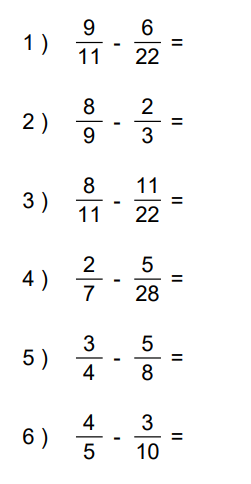 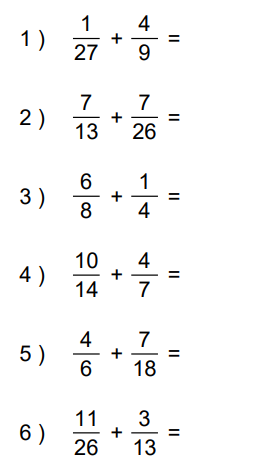 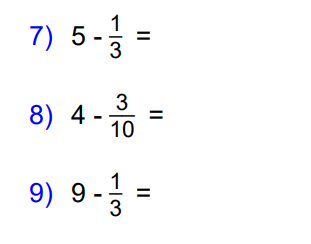 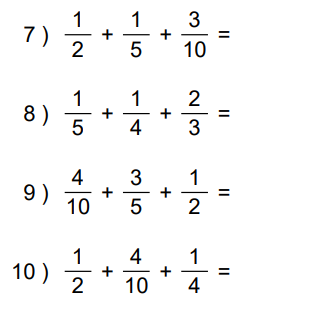 Adding and subtracting mixed numbers: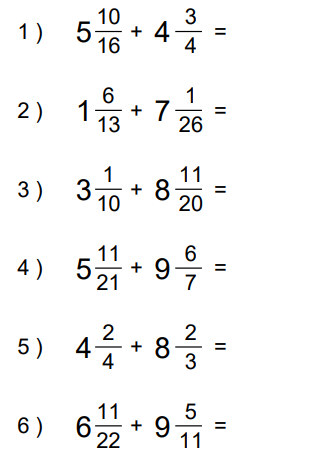 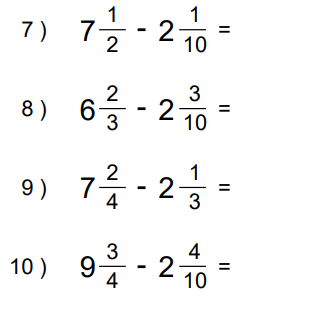 